男らしさ・女らしさって何？　　年　　　　　　　　　　　１ 「女子は」「男子は」から思いつく言葉を書いてみよう。「女子は」　　　　　　　　　　「男子は」　２ 友達からもらったカードをはりましょう。　３ 自分や友達を大切にするためにこれからどうしていくか考えよう。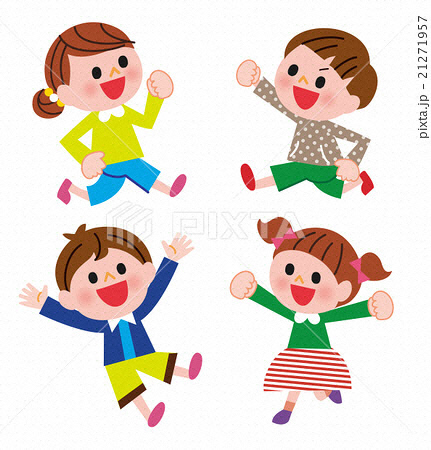 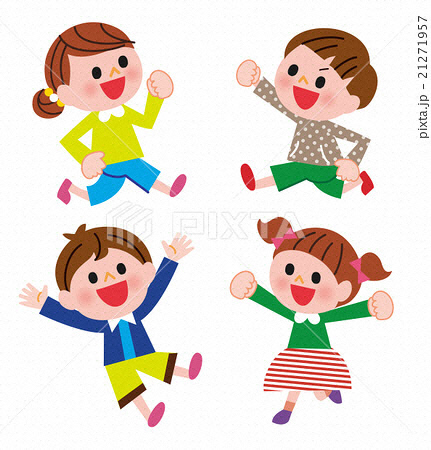 